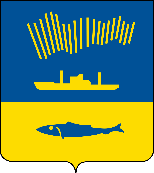 АДМИНИСТРАЦИЯ ГОРОДА МУРМАНСКАП О С Т А Н О В Л Е Н И Е                                                                                                                           № В соответствии с Федеральными законами от 06.10.2003 № 131-ФЗ            «Об общих принципах организации местного самоуправления в Российской Федерации», от 27.07.2010 № 210-ФЗ «Об организации предоставления государственных и муниципальных услуг», Правилами формирования списка детей-сирот и детей, оставшихся без попечения родителей, лиц из числа детей-сирот и детей, оставшихся без попечения родителей, лиц, которые относились к категории детей-сирот и детей, оставшихся без попечения родителей, лиц из числа детей-сирот и детей, оставшихся без попечения родителей, и достигли возраста 23 лет, которые подлежат обеспечению жилыми помещениями, исключения детей-сирот и детей, оставшихся без попечения родителей, лиц из числа детей-сирот и детей, оставшихся без попечения родителей, из указанного списка в субъекте Российской Федерации по прежнему месту жительства и включения их в список в субъекте Российской Федерации по новому месту жительства, утвержденными постановлением Правительства Российской Федерации от 04.04.2019 № 397, Правилами обеспечения жилыми помещениями детей-сирот и детей, оставшихся без попечения родителей, лиц из числа детей-сирот и детей, оставшихся без попечения родителей, утвержденными постановлением Правительства Мурманской области                    от 17.02.2005 № 46-ПП, п о с т а н о в л я ю: 1. Внести в приложение к постановлению администрации города Мурманска от 12.01.2016 № 08 «Об утверждении административного регламента предоставления государственной услуги «Предоставление жилых помещений детям-сиротам и детям, оставшимся без попечения родителей, лицам из числа детей-сирот и детей, оставшихся без попечения родителей» (в ред. постановлений от 14.02.2018 № 390, от 01.04.2019 № 1190, от 26.11.2020       № 2726) (далее – Регламент) следующие изменения:1.1. Подраздел 3.1 раздела 3 Регламента изложить в новой редакции:«3. Состав, последовательность и сроки выполнения административных процедур, требования к порядку их выполнения3.1. Общие положения3.1.1. Предоставление государственной услуги включает в себя следующие административные процедуры: 3.1.1.1. Информирование заявителей, включенных в список детей-сирот и детей, оставшихся без попечения родителей, лиц из числа детей-сирот и детей, оставшихся без попечения родителей, лиц, которые относились к категории детей-сирот и детей, оставшихся без попечения родителей, лиц из числа       детей-сирот и детей, оставшихся без попечения родителей, и достигли возраста 23 лет, которые подлежат обеспечению жилыми помещениями, о наступлении права предоставления жилого помещения по договору найма специализированного жилого помещения (приложение № 1 к настоящему административному регламенту). 3.1.1.2. Приём и регистрация заявления и документов.3.1.1.3. Рассмотрение заявления и прилагаемых документов.3.1.1.4. Формирование и направление межведомственных запросов.3.1.1.5. Принятие решения о предоставлении государственной услуги.3.1.1.6. Выдача заявителю результата предоставления государственной услуги. 3.1.2. Исправление допущенных опечаток и ошибок в выданных в результате предоставления государственной услуги документах.1.2. Приложение № 1 к Регламенту изложить в новой редакции согласно приложению № 1 к настоящему постановлению.1.3. Приложения № 1 и № 2 к Регламенту считать приложениями № 2 и         № 3 соответственно.2. Отделу информационно-технического обеспечения и защиты информации администрации города Мурманска (Кузьмин А.Н.) разместить настоящее постановление с приложениями на официальном сайте администрации города Мурманска в сети Интернет.3. Редакции газеты «Вечерний Мурманск» (Хабаров В.А.) опубликовать настоящее постановление с приложениями.4. Настоящее постановление вступает в силу со дня официального опубликования.5. Контроль за выполнением настоящего постановления возложить на заместителя главы администрации города Мурманска Синякаева Р.Р. Глава администрациигорода Мурманска                                 					    Е.В. НикораПриложение № 1к постановлению администрациигорода Мурманскаот                       № Приложение № 1 к административному регламенту_______________________________ (фамилия, имя, отчество (при наличии) заявителя)_______________________________(почтовый адрес и (или) электронный адрес)Уважаемая(ый) _________________________!(имя, отчество (при наличии) заявителя)	Настоящим сообщаю, что для решения вопроса об обеспечении Вас жилым помещением по договору найма специализированного жилого помещения для детей-сирот и детей, оставшихся без попечения родителей, Вы вправе направить необходимые документы и заявление на оказание государственной услуги «Предоставление жилых помещений детям-сиротам и детям, оставшимся без попечения родителей, лицам из числа детей-сирот и детей, оставшихся без попечения родителей» посредством почтовой связи 
(183038, город Мурманск, улица Комсомольская, дом 10), на электронную почту: kio@citymurmansk.ru или обратиться в отдел предоставления жилья комитета имущественных отношений города Мурманска, расположенный по адресу: город Мурманск, улица Аскольдовцев, дом 7. Дни и часы приема граждан: вторник, четверг с 10.00 до 16.00 часов, перерыв с 13.00 до 14.00 часов (телефон 56-12-16).Заместитель председателя комитетаимущественных отношений города Мурманска			       	   Ф.И.О.Фамилия, имя, отчество, номер телефона исполнителя_________________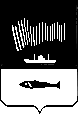 АДМИНИСТРАЦИЯГОРОДА МУРМАНСКАКОМИТЕТИМУЩЕСТВЕННЫХ ОТНОШЕНИЙГОРОДА МУРМАНСКАул. Комсомольская д.10, г. Мурманск, 183038тел. (815-2) 42-83-43, факс (815-2) 45-09-63e-mail: kio@citymurmansk.ru______________№ _____________на № _____________ от_______________